延边林区中级法院辖区2019年上半年司法统计分析报告
2019年01月至2019年06月延边林区中级法院辖区内,全部案件数1493件,全部新收案件数1281件,同比1230件,同比增长4.1%,环比1256件,环比增长2.0%;全部旧存案件数212件,同比210件,同比增长1.0%,环比407件,环比下降47.9%;全部案件结案率76.1%,同比71.7%,同比增长6.1%,环比87.3%,环比下降12.8%。
全部新收案件中,民间借贷纠纷类案件126件,占比31.7%,同比104件,同比增长21.2%,环比97件,环比增长29.9%;离婚纠纷类案件74件,占比18.6%,同比85件,同比下降12.9%,环比87件,环比下降14.9%;财产损害赔偿纠纷类案件80件,占比20.2%,同比33件,同比增长142.4%,环比20件,环比增长300.0%;借款合同纠纷类案件72件,占比18.1%,同比6件,同比增长1100.0%,环比11件,环比增长554.5%;买卖合同纠纷类案件45件,占比11.3%,同比34件,同比增长32.4%,环比54件,环比下降16.7%。
全部旧存案件中,民间借贷纠纷类案件21件,占比29.2%,同比13件,同比增长61.5%,环比20件,环比增长5.0%;离婚纠纷类案件15件,占比20.8%,同比6件,同比增长150.0%,环比13件,环比增长15.4%;财产损害赔偿纠纷类案件7件,占比9.7%,同比2件,同比增长250.0%,环比20件,环比下降65.0%;借款合同纠纷类案件14件,占比19.4%,同比6件,同比增长133.3%,环比8件,环比增长75.0%;买卖合同纠纷类案件15件,占比20.8%,同比5件,同比增长200.0%,环比12件,环比增长25.0%。
全部结案率中,民间借贷纠纷类案件结案率81.6%,同比82.9%,同比下降1.5%,环比82.1%,环比下降0.5%;离婚纠纷类案件结案率85.4%,同比85.7%,同比下降0.4%,环比85%,环比增长0.5%;财产损害赔偿纠纷类案件结案率67.8%,同比42.9%,同比增长58.2%,环比82.5%,环比下降17.8%;借款合同纠纷类案件结案率46.5%,同比33.3%,同比增长39.5%,环比63.2%,环比下降26.4%;买卖合同纠纷类案件结案率73.3%,同比69.2%,同比增长5.9%,环比77.3%,环比下降5.1%。
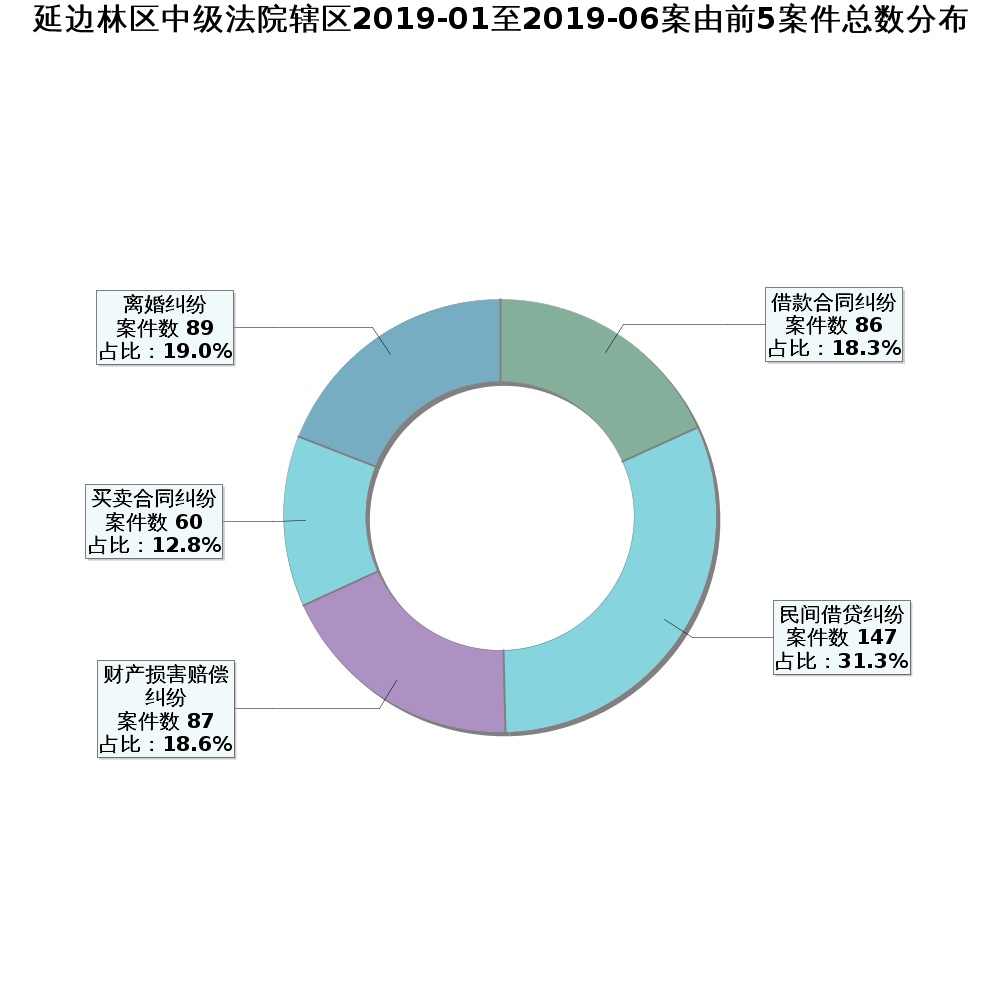 